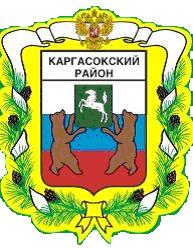 МУНИЦИПАЛЬНОЕ ОБРАЗОВАНИЕ «Каргасокский район»ТОМСКАЯ ОБЛАСТЬАДМИНИСТРАЦИЯ КАРГАСОКСКОГО РАЙОНАВ.М. Войтик(8-38-253)2-18-09УТВЕРЖДЕНраспоряжением АдминистрацииКаргасокского районаот 26.03.2021 № 174  Приложение            Перечень муниципального имущества               для продажи посредством открытого аукционаРАСПОРЯЖЕНИЕРАСПОРЯЖЕНИЕРАСПОРЯЖЕНИЕ 26.03.2021   № 174 с. Каргасокс. КаргасокО продаже муниципального имущества посредством открытого аукционаО продаже муниципального имущества посредством открытого аукционаО продаже муниципального имущества посредством открытого аукционаГлава Каргасокского района                                          А.П. Ащеулов   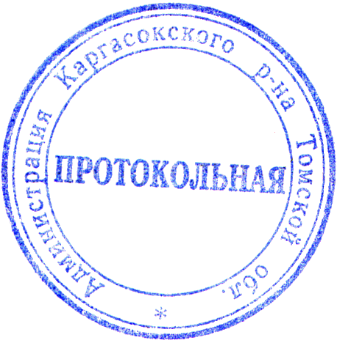 № п/пНаименованиеимуществаСпособ приватизацииНачальная цена продажи(руб.), без НДС1Склад ёмкостей для ГСМ (7 штук (400 куб.-4 шт, 100 куб.-2 шт.,75 куб.-1)), расположены Томская область, Каргасокский район, с. НовоюгиноПродажа посредством открытого аукциона1 132 000,00